Кириллова Єлизавета,учитель  Миколаївської ЗОШ №14Тема: Позакласне читання. Оксана Смола. «Білий рояль».  Значення спорідненої  праці в житті людини Мета: стисло ознайомити школярів із життям і творчістю О.Смоли, розкрити ідейно-художній зміст оповідання,  виробляти  в  учнів  уміння  аналізувати  літературний образ, визначити тему та проблематику  твору, поглибити поняття  про  оповідання; розвивати  творчу  уяву й аналітичне  мислення,  прагнення пізнавати і застосовувати отримані знання у власному житті, формувати  власну  думку про поведінку  героїв, вміння логічно мислити і надавати вичерпні відповіді; виховувати цілеспрямованість, усвідомлення сенсу життя, прищеплювати любов до мистецтва.Методи:словесний;практичний;демонстраційний;інтерактивний.Тип уроку: засвоєння нових знань.Обладнання: портрет О.Смоли, виставка її книжок,  мультимедійна презентація (фотографії, ілюстрації, відео- та аудіозаписи) ПЕРЕБІГ УРОКУІ. Організаційний момент - Усміхніться один одному, подумки побажайте успіхів на цілий день. Для того, щоб впоратися на уроці із завданнями, будьте старанними і уважними. Завдання наші такі( можна оформити як девіз уроку) (Слайд 1):Не просто слухати, а чути.Не просто дивитися, а бачити.Не просто відповідати, а міркувати.Дружно і плідно працювати.ІІ. Оголошення теми, мети уроку (Слайд 2)Піраміда думок (Слайд 3):на уроці мене чекає...я очікую, що...я хочу познайомитися...цей урок навчить мене...Мої очікування: ви будете активно працювати;виробляти вміння аналізувати літературний образ;логічно мислити і надавати вичерпні відповіді;отримувати гарні оцінки.Мотивація навчальної діяльності (Слайд 4)Сьогодні у нас незвичайний урок,Сьогодні ми зробимо впевнений крокВ країну мистецтва, у світ почуттів. ІІІ. Основний зміст урокуБагатством живиться лише тіло, а душу звеселяє споріднена праця.Г. Сковорода Вступне слово вчителя (Слайд 5)З моменту здобуття Україною своєї незалежності все частіше і частіше на літературному небосхилі нашої країни спалахують нові зірочки. Однією з таких зірочок стала талановита письменниця з Миколаївщини Оксана Смола.Оксана Миколаївна Смола народилася в місті Баштанка на Миколаївщині. Вперше авторка заявила про себе 2007 року в часописі Національної спілки письменників України «Вітчизна» (Київ). Оксана Смола має дві книжки: прозова збірка «Першотвори» (2007) і роман-прозаїка «Рух назустріч Світлу» (2010). Прагнення письменниці примусити людей замислитись над собою і над тим світом, в якому ми живемо, над проблемою самореалізації і неможливості присвятити своє життя улюбленій справі,  відобразилося в її новому оповіданні «Білий рояль».Ідею спорідненої праці першим озвучив у ХVIII ст. видатний український мислитель Григорій Савич Сковорода. Пропагуючи принцип спорідненої праці, філософ мав на увазі поєднання практичного життя з покликанням. Людина повинна, на його думку, займатися тим, до чого вона має здібності. Саме цю ідею прагнула довести Оксана Смола в   «Білому роялі».Оповідання «Білий рояль» побачило світ у 2011 році, коли вперше було опубліковане у Львівському журналі «Дзвін». Презентація книги «Білий рояль» відбулася   в   музичній  вітальні Миколаївського обласного художнього музею ім. В.В. Верещагіна.Домашнім завданням для вас, любі друзі,  було прочитати оповідання Оксани Смоли «Білий рояль». Які роздуми виникли у  вас, які питання під час читання оповідання «Білий рояль»?  На   які питання хотіли б дістати відповіді?  (Методом “Карусель”   збирається інформація   для подальшої роботи).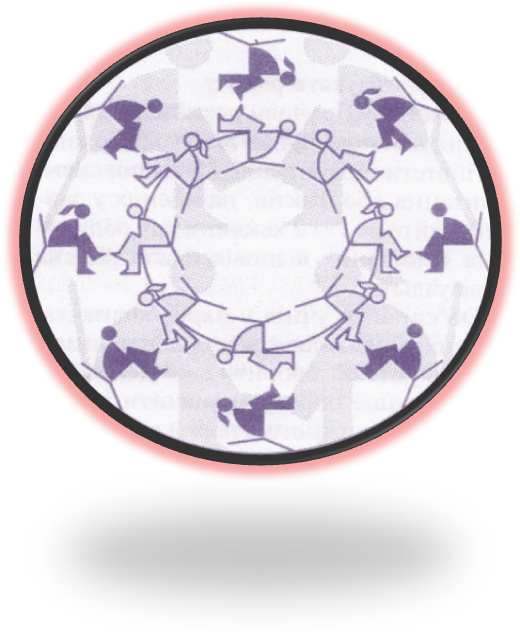 Літературний кросворд «Сторінками твору» (Слайд 6)А зараз пропоную вам розгадати кросворд, в якому зашифровано слово, яке є сенсом життя головного героя оповідання, без чого він не уявляв свого існування.Ім’я головного героя оповідання. (Михайло)Частина тіла головного героя, яка була пошкоджена внаслідок аварії. (Рука)Часткова втрата пам’яті. (Амнезія)Друга назва симфонії Бетховена № 8. (Патетична)Машина, яка врізалася в таксі, де перебувала родина Михайла. (Вантажівка)Професія головного героя оповідання. (Піаніст)Зашифроване слово Музика.Опрацювання твору О. Смоли «Білий рояль» (2011)4.1. Виразне читання уривків з оповідання, надаючи відповідний коментар.4.2. Тема: трагічна доля талановитого піаніста, тонка натура якого зламалася під тягарем сірої буденності. (Слайд 7)4.3. Ідея: возвеличення творчої людини в її прагненні присвятити своє життя улюбленій справі. (Слайд 8)4.4. Основна думка: кожна людина має певні здібності, які протягом життя повинна реалізувати. Тільки завдяки цьому вона  отримує задоволення від життя і приносить користь суспільству. (Слайд 9)4.5. Жанр: соціально-побутове оповідання. (Слайд 10)4.6. Теорія літератури (Слайд 11)Оповідання - це невеликий за розміром художній твір з чітким сюжетом, незначною кількістю описів та персонажів, у якому відтворено події обмеженого проміжку часу.Ознаки оповідання: (Слайд 12)опис  подій, що відбуваються упродовж обмеженого проміжку часу;невелика кількість персонажів, про яких ведеться розповідь;за час, який описано у творі, з дійовими особами відбувається небагато подій;оповідання має бути невеликим за обсягом і написане прозовою мовою.Проблемне питання (Слайд 13)Чи може людина реалізуватися в житті, не займаючись працею за покликанням?4.8. Обговорення ідейно-художнього змісту твору. Бесіда за запитаннямиЯким   постає   перед читачами Михайло в травні 1995 р.? (Михайло, четвертокурсник Національної консерваторії, того дня ступав весняним Хрещатиком так, ніби в нього за плечима були крила. Його віртуальних крил ніхто не бачив, але юнак їх відчував майже фізично і почувався божевільно, безпричинно, а може, і причинно щасливим!)Куди поспішав головний герой напередодні жахливої аварії? (...він сьогодні бере участь у концерті лауреатів та дипломантів міжнародних конкурсів – студентів консерваторії)Якими були для Михайла наслідки автокатастрофи? (Михайло травмував ліву ногу й ліву руку, травми, кажучи мовою медицини, виявилися середньої тяжкості й не становили загрози для життя, але для кар’єри музиканта автокатастрофа стала фатальною, а для душі – неймовірно виснажливою)Хто піклувався про головного героя в лікарні? (Надвечір неочікувано з’явилася Люся. Вона принесла Михайла червоних яблук. Він навіть не міг пояснити, від кого вона дізналася про автокатастрофу і чому аж тут, у Києві, опинилася ні з того ні з цього, він навіть не міг пригадати, де він з нею познайомився, здається, на дні народження в сусідки – дівчата начебто були з одного училища...)  Що змусило Михайла одружитися з Люсею? (...на налигачі його начебто ніхто й не тягнув, але відчуття обов’язку і відповідальності перед Люсею змусило)Яким стало життя головного героя після одруження? (Його життя стало настільки одноманітним і без світлим, що він часто неспроможний пригадати, що було вчора, що сьогодні, а що тиждень тому, бо щодня одне й те ж...)Чого не побачив Михайло в квартирі, повернувшись після реабілітаційного курсу? (дошкутильгавши на милицях до вітальні, Михайло нерозуміюче кліпав очима...А рояль? Де рояль!Дурнику, який рояль?Мій білий рояль?)Що за собою став помічати головний герой після автокатастрофи? (Щоправда, після загибелі батьків піаніст – він сам це помітив – також не міг пригадати прізвища та імена знайомих, плутав дати, події, а розмовляючи, часто не міг докінчити речення: потрібні слова раптом випадали з пам’яті,ще й на додачу – забував, про що говорив...)На яку посаду Люся працевлаштувала чоловіка? (Згодом Люся знайшла Михайлові місце настроювача інструментів на фірмі Маргарити Віталіївни, і ось уже тринадцять років Михайло ходить на роботу, ніби на поденщину, і сам собі здається віслюком, який змушений усе життя крутити колесо водяного млина, звісивши голову, по колу, за інерцією)Як про Михайла озивається директор крамниці, в якій він працює?          (- Дивний він якийсь... Не від світу цього! – з легкою іронією, потай, озивається про нього Маргарита Віталіївна, власниця комісійної крамниці музичних інструментів)Який музичний твір виконав Михайло на білому роялі в крамниці Маргарити Віталіївни? (Михайло з тривожною радістю відчуває, як пальці спонтанно віднаходять і озвучують таємницю великої «Патетичної сонати» Людвіга ван Бетховена) (Слайд 14. Уривок «Патетичної сонати»)Про що головний герой прохав начальницю після виконання «Патетичної сонати»? (А потім, піднявши очі на директорку, попросив по-дитячому щиро, наполегливо, боячись відмови:Маргарито Віталіївно, прошу вас, дуже прошу, продайте мені цей рояль, - і одразу запевнив: - Заплачу, скільки скажете)Як відреагувала Люся, побачивши рояль у себе вдома? ( - Що-о! Який         роя-я-ль! – її густо підведені очі зробились циклопічно-великими й чужими.      – Хто дозволив? – заверещала швачка.         – Якого чорта він тут? Забирайте його геть)Що сказала дружина Михайлові про його захоплення музикою?             (- Михайле, Михайле, зійди з небес на землю! Як можна мріяти про якусь там музику під сороківку? Про музику, яка не приносить ніякого зиску? Ні-я-ко-го!)Характеристика образу Михайла.Матеріал для вчителя й учнів.Головний герой оповідання Михайло в молодості – талановитий піаніст. Музика була головною справою його життя. Але після автомобільної катастрофи юнак утратив не лише батьків, але і здатність професійно грати на музичних інструментах. Він сприйняв це як крах свого життя. Утратив до нього будь-який смак. Дав одружити себе з меркантильною провінціалкою, яка швидко прибрала до рук не лише його квартиру, але й розтоптала душу. Дивак-невдаха працює настроювачем і реставратором музичних інструментів у музичній крамниці. Він чужий у світі грошолюбів, але душу творця йому вдається зберегти, хоча ніхто не розуміє її справжньої цінності.Потрясіння від зустрічі з утратою повернуло до життя колишній талант музиканта: від нього відступила амнезія, його віртуозну гру оцінили всі свідки. За тринадцять років шлюбу  з кравчинею Михайло уперше намагається вийти з – під її гноблення, прагне захистити свій власний світ. Він повернув свій білий рояль у власну квартиру. Музикант переконаний: тепер його життя зміниться.  Вершиною трагічного протистояння сірої буденності, бездуховності і високої душевної чистоти є остання сцена оповідання. В ній відображений найвищий ступінь емоційної напруги – емоційне виснаження головного героя, що й привело до трагічного кінця. Теорія літератури (Слайд 15)Художня деталь – засіб словесного     мистецтва, якому властива особлива         змістова наповненість, символічна  зарядженість.   Художня деталь в оповіданні «Білий рояль» (Слайд 16)Білий рояль – білий колір сприймається як колір незаплямованої мрії, чистих і високих помислів і дій; символ світлої, незаплямованої душі. (Слайд 17)Життєве кредо Михайла (Слайд 18)Людина має займатися у житті тим, до чого вона має хист і здібності, до чого відчуває прагнення та натхнення.Будуємо  вежі.                                    Михайлояк особистість (Слайд 19)                       як його сприймають люди  (Слайд 20)За допомогою прийому «Доміно» складіть ряд, який визначив би життєві цінності Михайла. (Слайд 21)Михайло – мистецтво – музика –  мелодія – гармонія – ...  Займи позицію.На уроці ми повинні дати відповідь на складне, суперечливе питання, яке потребує оцінки персонажа. Мені б хотілося зауважити на тому, що дуже важко в цьому житті зрозуміти оточуючих, їх поведінку, мотиви вчинків. Кажуть, для цього треба подивитися на речі очима іншої людини, стати на її місце, «побувати в її шкурі». Тож, щоб не прийняти спонтанного рішення,  пропоную групам зайняти позицію певної категорії читачів. Попереджаю, що вона може не збігатися з вашою, але хочу, щоб ви спробували оцінити поведінку Михайла  з позиції іншої людини.  Учні першої  групи займають позицію тих, хто розділяє життєву позицію Михайла  й вважає, що він може стати взірцем для наслідування (Слайд 22). Учні другої групи спробують стати на місце тих, хто осуджує  його, вважаючи  Михайла                                                                                                                                                                                                        слабкою, безхарактерною людиною (Слайд 23). Нарешті учні  третьої групи  займуть нейтральну позицію, тобто спробують роль незалежних експертів.IV. Закріплення вивченого матеріалуУзагальнення результатів проведення “Каруселі”.Спробуйте коротко викласти своє розуміння спорідненої праці у сенкані.   Сенкан — це вірш, що складається з п’яти рядків.
Слово ”сенкан” походить від французького слова ”п’ять” і позначає вірш у п’ять рядків.1-й рядок – один іменник;2-й рядок – два прикметника;3-й рядок – три дієслова;4-й рядок – чотири слова, що виражають ставлення або     власні почуття;5-й рядок – одне слово – синонім до першого. (Слайд 24)V. Підсумок урокуЯкі отримані на сьогоднішньому уроці знання ви візьмете з собою в життя? (Слайд 25) Інтерактивна  вправа “Мікрофон” (Слайд 26)
Продовжте  речення:  
- Сьогодні я на уроці навчився…
- Уперше відчув…
- Переконався в тому…
- Моє побажання тим, хто… 
Оксана Смола говорить, що вона прагнула примусити людей замислитись над собою і над тим світом, в якому ми живемо. Творча людина не може бути щасливою звичайним щастям, їй важко вистояти в сучасному світі. Герой книги розвинув у собі величезний музичний талант, але лишився можливості його подальшої реалізації. І в цьому людська трагедія музиканта. Авторка вважає, що сила її героя – в його слабкості, це оповідання не про поразку, а про перемогу над поразкою.Буденність зламала Михайла, але вона не зламала його бажання бути вірним своєму покликанню. (Слайд 27. Відео на музику Фредеріка Шопена «Ніжність»)
VII. Оголошення результатів навчальної діяльності школярів

VIII. Домашнє завдання   
1. Намалюйте  схему  “Споріднена праця в моєму житті”.
2. Напишіть твір-мініатюру “Я читаю оповідання Оксани Смоли”.112234566